CONTACT INFORMATIONEmail: manju.388545@2freemail.comDOB: 01-02-1993Marital Status: MarriedVisa Status: SpousePERSONAL SKILLSTime managementProactive and assertiveFlexible & approachableDecision makingProblem solvingHandling pressurePlenty of drive, initiative and motivationAn honest and trustworthy mannerTask oriented, analytical and able to produce accurate work results.Handled all duties under tight deadlines.Manju 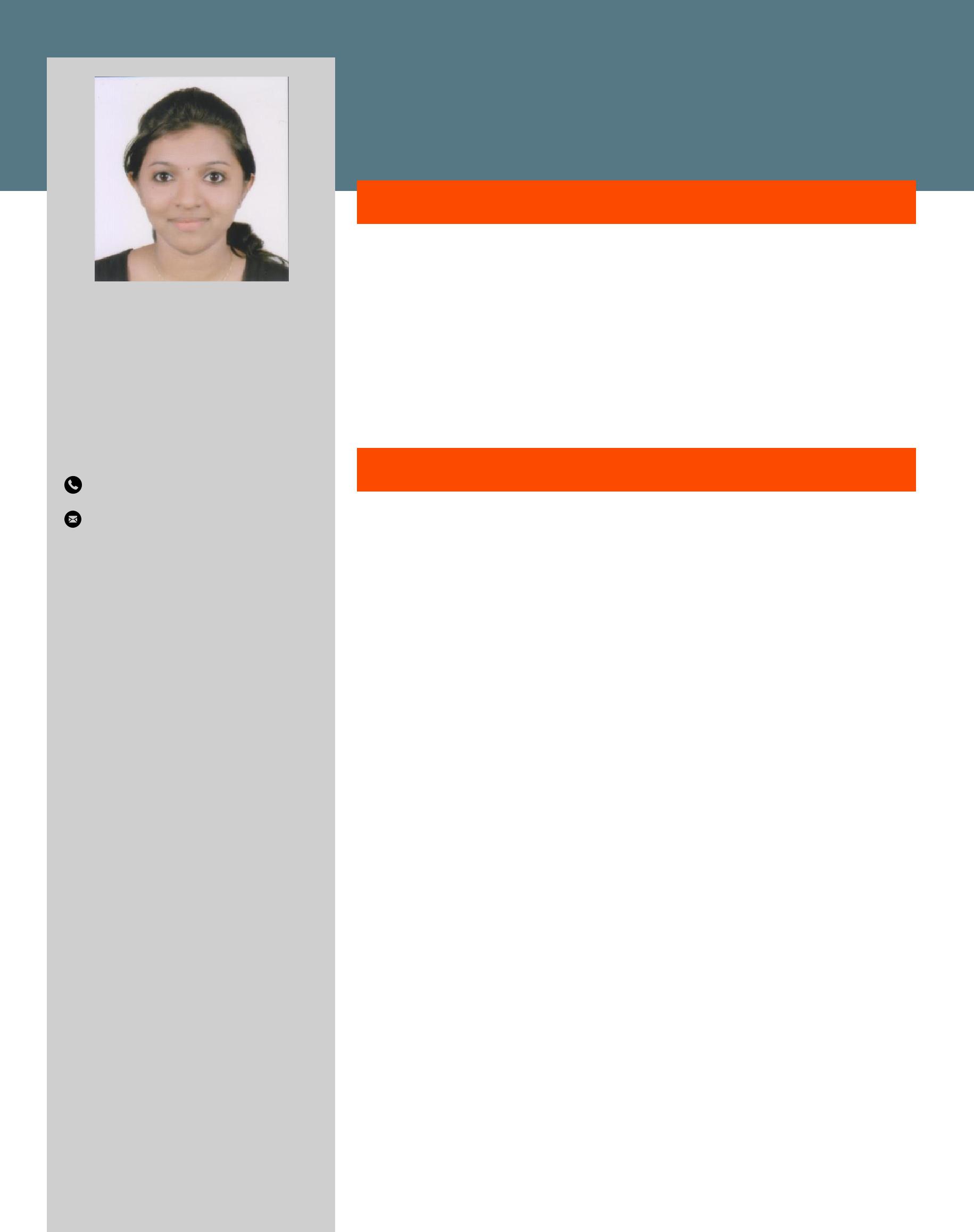 SUMMARYAcquired MBA in Finance & Operations and got 1 year and 5 month of working experience in Accounts. Able to handle multiple projects and clients/departments while maintain accuracy and superior attention to detail. Highly proficient in Microsoft Excel, word, outlook and other accounting software. Able to prioritize projects and work independently, while maintain strong working relationships with coworkers, supervisors and clients.WORK EXPERIENCEEXL SERVICESROLE: ACCOUNT ASSOCIATEPROCESS : ACCOUNTS RECEIVABLE & PAYABLEAccounts Payable specialists include reviewing invoices and statements to ensure that the information appearing on them is accurate and complete, and maintaining proper back up files for research and reference. Review and verify invoices and check requests.Main Job Tasks and ResponsibilitiesMatching batching and coding invoicesSet invoices up for paymentCollecting all invoices and obtaining approval for payments.Handling multiple ERP’s like SAP, Oracle-JDE Navision etc.Prepare and process electronic transfers and paymentsPost transactions to journals , Ledgers and other recordsReconcile accounts payable transactionsMonitor accounts to ensure payments are up to dateMaintain vendor files raising and tracking invoices.Handling client enquiries through email and office communicator.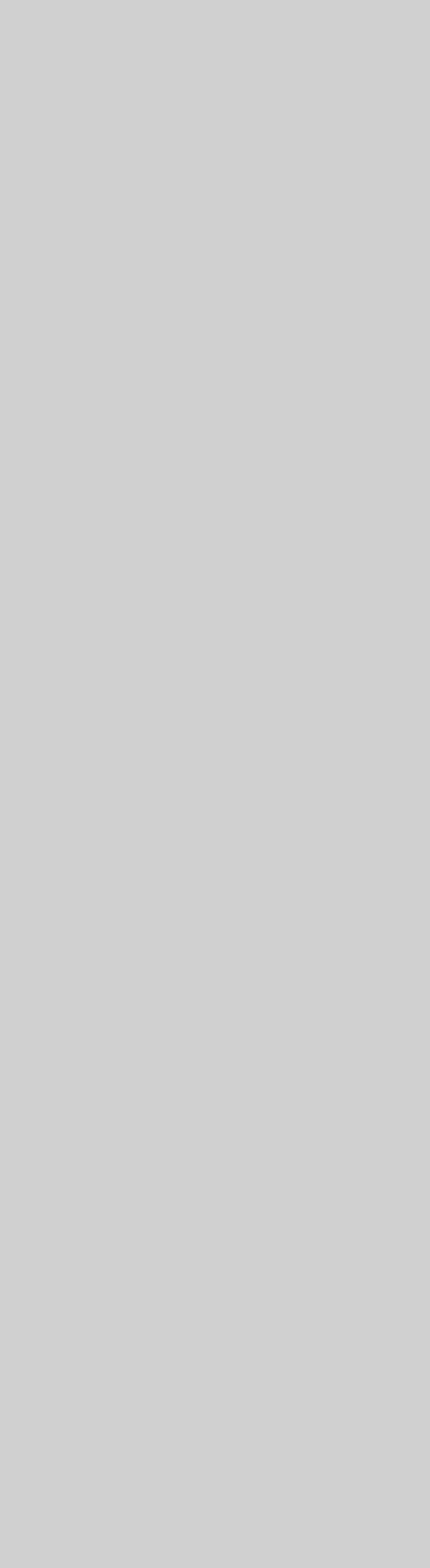 AREAS OF EXPERTISEERP, EDI and financial system technologies.Learned the importance of Accounts Payable division in a manufacturing firm.Knowledge of corporate communication style and etiquettes by handling client queries on payments.LANGUAGES KNOWN:EnglishHindi (Basic)MalayalamTamil (Basic)PROFESSIONALMicrosoft OfficeAdvanced ExcelTally ERP 9WordSAPSKILLS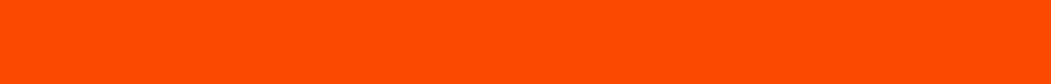 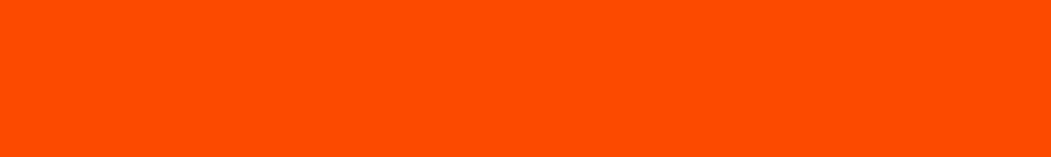 EDUCATIONExcellentThe ability to  Ability tocommunicationexplainmultitask andand listeningcomplexprioritize dailyskills.informationrequirements.clearly andsimply.ExtensiveUnderstand thefamiliarity inimportance ofSAP and MSteamworkOfficeeffectively byapplicationsutilizingincludingresources toAccess wordmeet clientsand Excel.requirementMBA (Finance & Operations)BBA (Marketing)Noorul islam universityCalicut University, Thrissur, Kerala,kanyakumari, Tamil Nadu, IndiaCalicut University, Thrissur, Kerala,kanyakumari, Tamil Nadu, IndiaIndiaDeemed university (2014 -2016)IndiaDeemed university (2014 -2016)( 2011-2014)( 2011-2014)